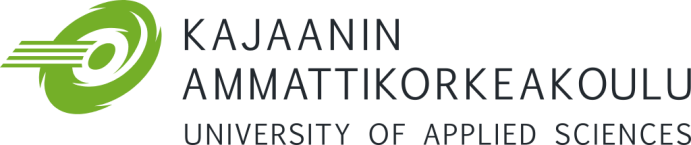 OpinnäytetyöAiheanalyysiPäiväysOpinnäytetyöAiheanalyysiPäiväysOpinnäytetyöAiheanalyysiPäiväysAlaOpiskelijan nimiRyhmäMikä on opinnäytetyösi aihealue? Perustele aihevalintaa!Mikä on opinnäytetyösi aihealue? Perustele aihevalintaa!Mikä on opinnäytetyösi tavoite?Mikä on opinnäytetyösi tavoite?Mikä on opinnäytetyösi tutkimusongelma/ tutkimustehtävä tai tuote?Mikä on opinnäytetyösi tutkimusongelma/ tutkimustehtävä tai tuote?Kuka on opinnäytetyösi toimeksiantaja ja yhteyshenkilö?Kuka on opinnäytetyösi toimeksiantaja ja yhteyshenkilö?Mitkä ovat opinnäytetyön keskeiset asiat (teoriatausta), josta voidaan koota tutkimuksesi tai kehittämistyösi viitekehyksen rakennusainekset? Ketkä ovat aiheesta kirjoittaneet, lähdeteokset. Mitä asiasta tiedetään jo?Mitkä ovat opinnäytetyön keskeiset asiat (teoriatausta), josta voidaan koota tutkimuksesi tai kehittämistyösi viitekehyksen rakennusainekset? Ketkä ovat aiheesta kirjoittaneet, lähdeteokset. Mitä asiasta tiedetään jo?Mikä on tutkimusmenetelmäsi vai onko työsi toiminnallinen opinnäytetyö? Miten aiot suorittaa aineiston hankinnan  ja analyysin?Mikä on tutkimusmenetelmäsi vai onko työsi toiminnallinen opinnäytetyö? Miten aiot suorittaa aineiston hankinnan  ja analyysin?7. Aikataulu?    * teoriaan tai aiempaan kirjallisuuteen tutustuminen     * aineiston hankinta tai tuotekehitys                                 * aineiston analysointi tai tuotteen arviointi                   * opinnäytetyö on valmis                                              7. Aikataulu?    * teoriaan tai aiempaan kirjallisuuteen tutustuminen     * aineiston hankinta tai tuotekehitys                                 * aineiston analysointi tai tuotteen arviointi                   * opinnäytetyö on valmis                                              7. Aikataulu?    * teoriaan tai aiempaan kirjallisuuteen tutustuminen     * aineiston hankinta tai tuotekehitys                                 * aineiston analysointi tai tuotteen arviointi                   * opinnäytetyö on valmis                                              7. Aikataulu?    * teoriaan tai aiempaan kirjallisuuteen tutustuminen     * aineiston hankinta tai tuotekehitys                                 * aineiston analysointi tai tuotteen arviointi                   * opinnäytetyö on valmis                                              7. Aikataulu?    * teoriaan tai aiempaan kirjallisuuteen tutustuminen     * aineiston hankinta tai tuotekehitys                                 * aineiston analysointi tai tuotteen arviointi                   * opinnäytetyö on valmis                                              7. Aikataulu?    * teoriaan tai aiempaan kirjallisuuteen tutustuminen     * aineiston hankinta tai tuotekehitys                                 * aineiston analysointi tai tuotteen arviointi                   * opinnäytetyö on valmis                                              7. Aikataulu?    * teoriaan tai aiempaan kirjallisuuteen tutustuminen     * aineiston hankinta tai tuotekehitys                                 * aineiston analysointi tai tuotteen arviointi                   * opinnäytetyö on valmis                                              